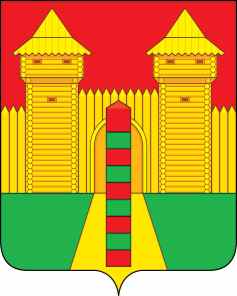 АДМИНИСТРАЦИЯ  МУНИЦИПАЛЬНОГО  ОБРАЗОВАНИЯ «ШУМЯЧСКИЙ   РАЙОН» СМОЛЕНСКОЙ  ОБЛАСТИПОСТАНОВЛЕНИЕот 17.12.2021г. № 573          п. ШумячиВ соответствии с Земельным кодексом Российской Федерации, Федеральным законом «О введении в действие Земельного кодекса Российской Федерации»,                приказом  Министерства экономического развития Российской Федерации от 27.11.2014 №762 «Об утверждении требований к подготовке схемы расположения           земельного участка или земельных участков на кадастровом плане территории и              формату схемы расположения земельного участка или земельных участков на                     кадастровом плане территории при подготовке схемы расположения земельного участка или земельных участков на кадастровом плане территории в форме                       электронного документа, формы схемы расположения земельного участка или                   земельных участков на кадастровом плане территории, подготовка которой                             осуществляется в форме документа на бумажном носителе», на основании заявления  Лесникова Николая Николаевича от 08.12.2021г. (регистрационный № 1540 от 15.12.2021г.)	Администрация муниципального образования «Шумячский район»                         Смоленской областиП О С Т А Н О В Л Я Е Т:1. Утвердить схему расположения земельного участка на кадастровом плане территории из земель населенных пунктов площадью 288 кв.м., расположенного по адресу: Российская Федерация, Смоленская область, Шумячский район, Шумячское городское поселение, п. Шумячи, ул. Гагарина, около дома 16.2. Земельный участок, указанный в пункте 1 настоящего постановления,                   расположен в территориальной зоне Ж1 и в пределах кадастрового квартала 67:24:0190107.Разрешенное использование – для ведения личного подсобного хозяйства              (приусадебный земельный участок).3. Определить, что Лесников Н.Н. имеет право на обращение без доверенности с заявлением об осуществлении государственного кадастрового учета указанного в пункте 1 настоящего постановления земельного участка.4. Срок действия настоящего постановления составляет два года.Об утверждении схемы расположения земельного участка на кадастровом плане территории Глава муниципального образования«Шумячский район» Смоленской областиА.Н. Васильев